نموذج تمديد الدراسة لطلبة الماجستير*تنسيب لجنة الدراسات العليا في القسم المعني:		 *تنسيب لجنة الدراسات العليا في الكلية المعنية:       موافق              غير موافق 				 موافق              غير موافقرقم الجلسة:............... رقم القرار:...............                        رقم الجلسة:............... رقم القرار:...............                   تاريخها:      /        /                                                          تاريخها:       /         /التوقيع: ........................ التاريخ:      /      /		 التوقيع: ........................  التاريخ:      /      /*قرار عميد كلية الدراسات العليا:					       موافق              غير موافق				      التوقيع: ........................ التاريخ:     /       /			* يعبأ تقرير المشرف (إن وجد) لطلبة مسار الرسالة فقط (خلف النموذج)نموذج تمديد الدراسة لطلبة الماجستيراسم الطالب: .....................................................................تقرير المشرف على رسالة الطالب:........................................................................................................................................................................................................................................................................................................................................................................................................................................................................................................................................................................................................................................................................................................................رأي المشرف في طلب الطالب: موافق       غير موافق        للأسباب التالية:........................................................................................................................................................................................................................................................................................................................................................................................................................................................................................................................................................................................................................................................................................................................اسم المشرف: ............................................................               التوقيع: ...................................................................                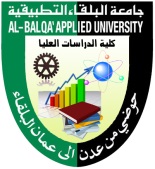 جامعة البلقـــاء التطبـيـقيــةAl-Balqa Applied University 
Faculty of Graduate Studiesكليـة الدراسـات العليا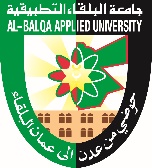 *معلومات شخصية:اسم الطالب:.................................................................الجنسية:.....................................................................الرقم الجامعي: .............................هاتف:........................الفصل الدراسي الحالي:...................  للعام الجامعي:............التخصص: .........................................    شامل   رسالةالقسم: .................................. الفصل المطلوب تمديده:01 الفصل: ............................. العام الجامعي: .....................02 الفصل: ............................. العام الجامعي: .....................المبررات:..............................................................................................................................................................................................................................................................................*هل انت حاصل على  منحة من الجامعة هذا الفصل:   نعم        لااذا كان الجواب بنعم، اذكرها: .....................................................*هل انت موفد للدراسة من جهة رسمية؟   نعم        لااذا كان الجواب بنعم، اذكر جهة لايفاد: .........................................توقيع الطالب: ............................  التاريخ:     /       /  *معلومات وحدة القبول والتسجيل:- مسجل منذ الفصل .................. العام الجامعي .............. - انهى دراسة (                  ) ساعة معتمدة- المعدل التراكمي (               )-   انسحاب                 تأجيل /    انقطاع (السابق)   الفصل ....................... العام الجامعي ........................الفصل ....................... العام الجامعي ........................عدد الفصول التي انهاها الطالب: ................       التمديدات السابقة:الفصل ....................... العام الجامعي ........................الفصل ....................... العام الجامعي ........................   يسمح للطالب                لا يسمح للطالب  ملاحظات اخرى: ..........................................................................................................................................................توقيع مسجل الدراسات  العليا: ..........................
التاريخ:      /        /رأي جهة الايفاد:   موافق                  غير موافقتوقيع جهة الايفاد: ........................ التاريخ:    /    /  جامعة البلقـــاء التطبـيـقيــةAl-Balqa Applied University 
Faculty of Graduate Studiesكليـة الدراسـات العليا